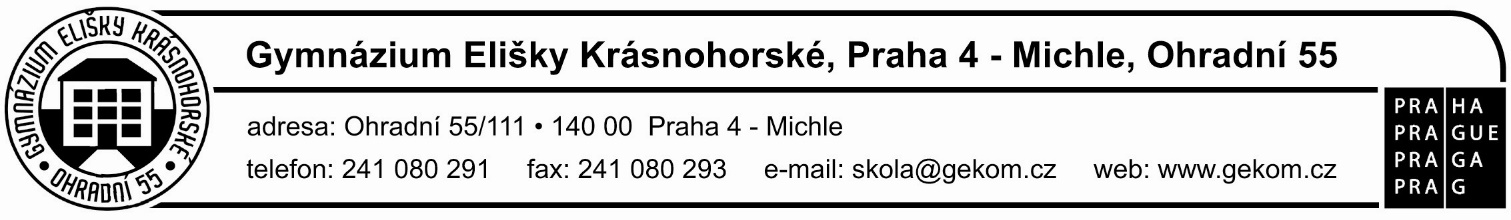 V prvním sloupci tabulky uvedené číslo bude považováno za číslo tažené otázky (1—24).Minimálně dvěma díly musí být zastoupena próza, poezie i drama.Seznam vybraných literárních děl k ústní maturitní zkoušcez českého jazyka a literaturySeznam vybraných literárních děl k ústní maturitní zkoušcez českého jazyka a literaturyJméno a příjmení:Jméno a příjmení:Třída:Podpis:Datum:Podpis:1.(Nejstarší literární památky; Bible)2.(Antická literatura)3.(Počátky písemnictví v českých zemích; literatura ve středověku)4.(Evropská renesanční literatura)5.(Český humanismus a baroko; Jan Ámos Komenský)6.(Klasicismus, osvícenství a preromantismus)7.(Národní obrození)8.(Český romantismus)9.(Romantismus v evropských literaturách)10.(Směry a generace v české literatuře 2. poloviny 19. století - májovci, ruchovci, lumírovci)11.(Realismus a naturalismus ve světové literatuře)12.(Realismus a naturalismus v české literatuře)13.(Moderní světová literatura konce 19. století)14.(Česká moderna, dekadence a generace buřičů)15.(Světová avantgardní tvorba 20. století)16.(Světová próza a drama 1. poloviny 20. století)17.(Česká meziválečná próza)18.(Česká meziválečná poezie a divadlo)19.(Obraz války ve světové literatuře 20. století)20.(Obraz války v české literatuře 20. století)21.(Směry a proudy světové literatury 2. poloviny 20. století)22.(Česká próza 2. poloviny 20. století)23.(Česká poezie a divadlo 2. poloviny 20. století)24.(Postmoderna a literatura přelomu tisíciletí)